Diocese of Westminster   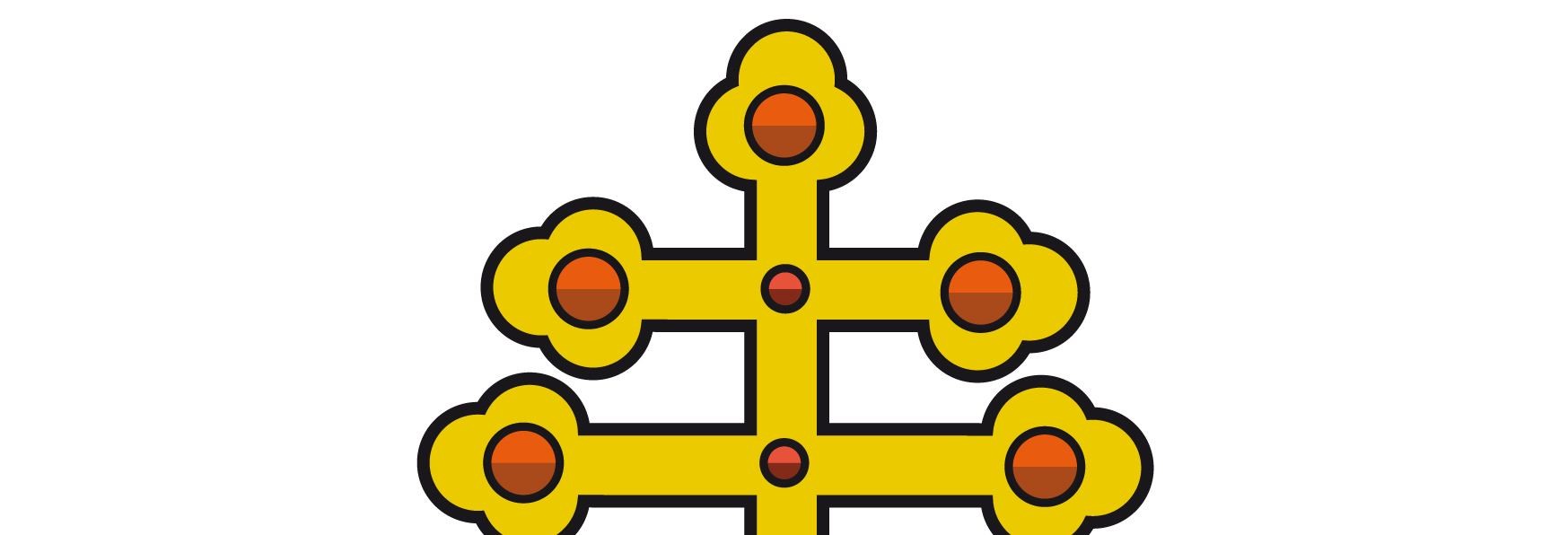 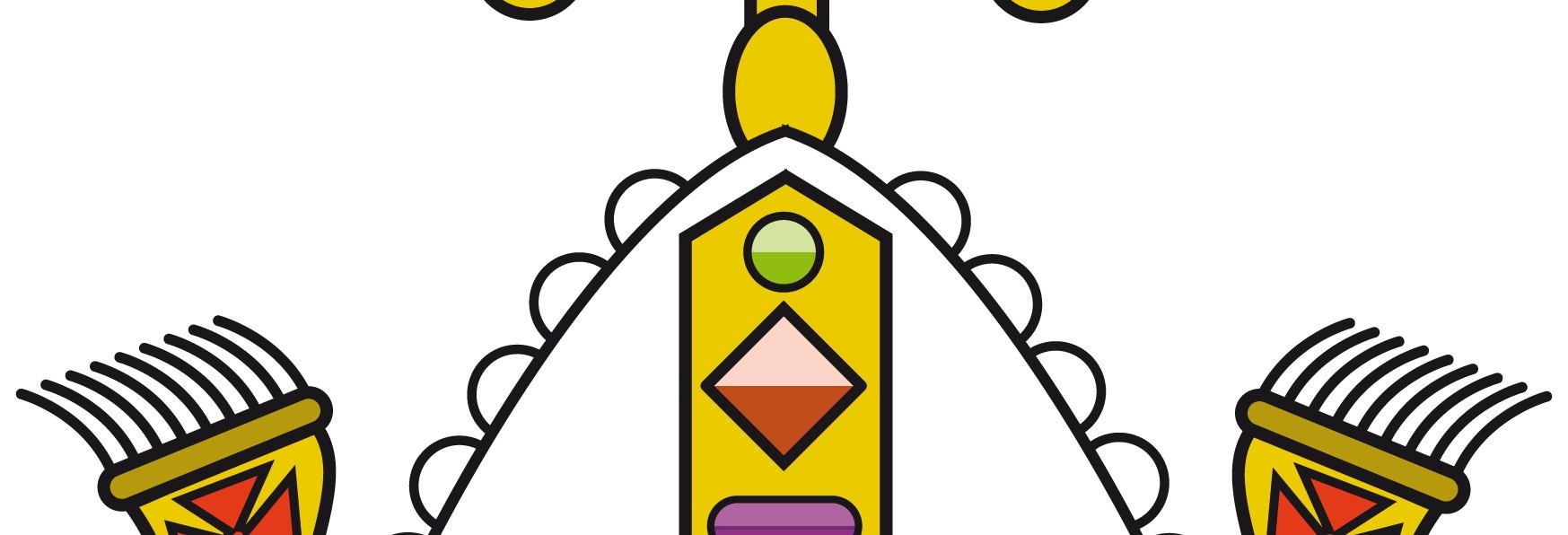 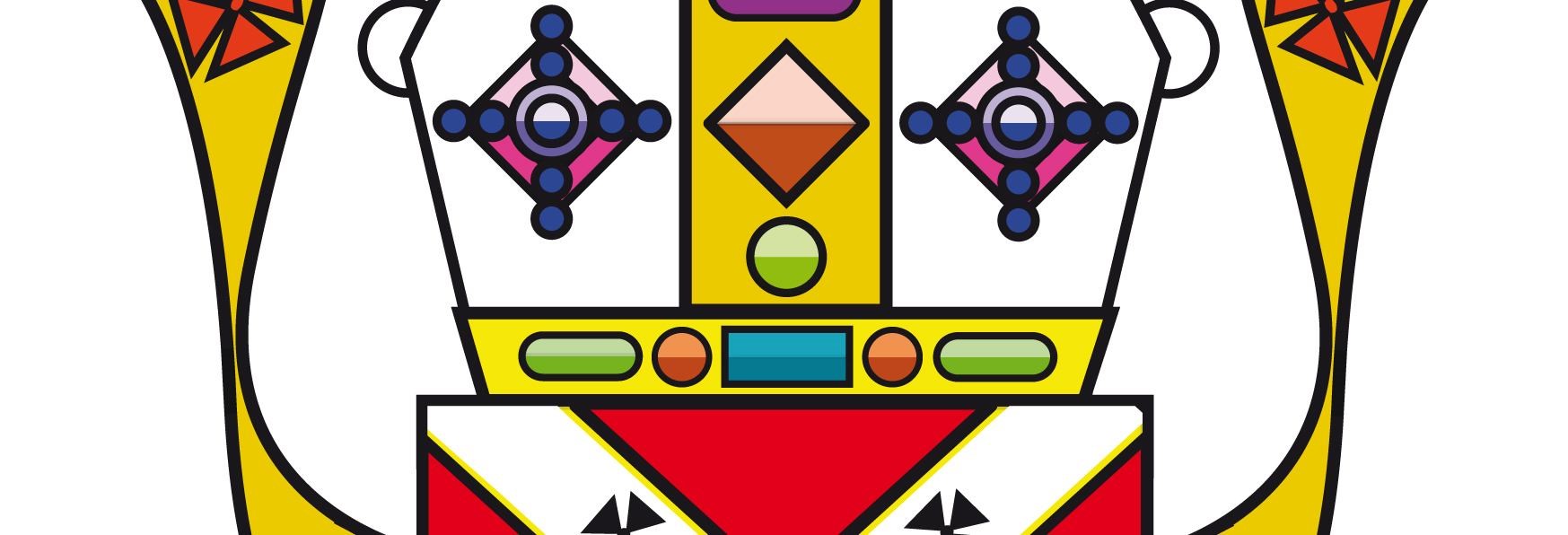 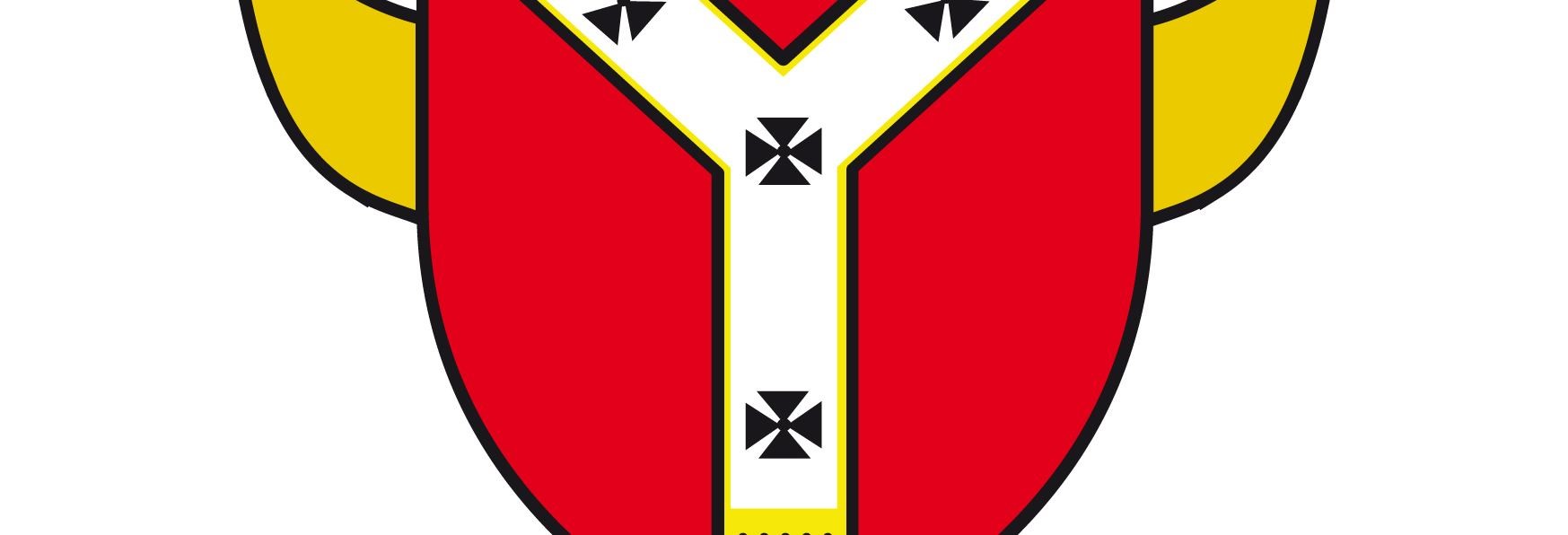 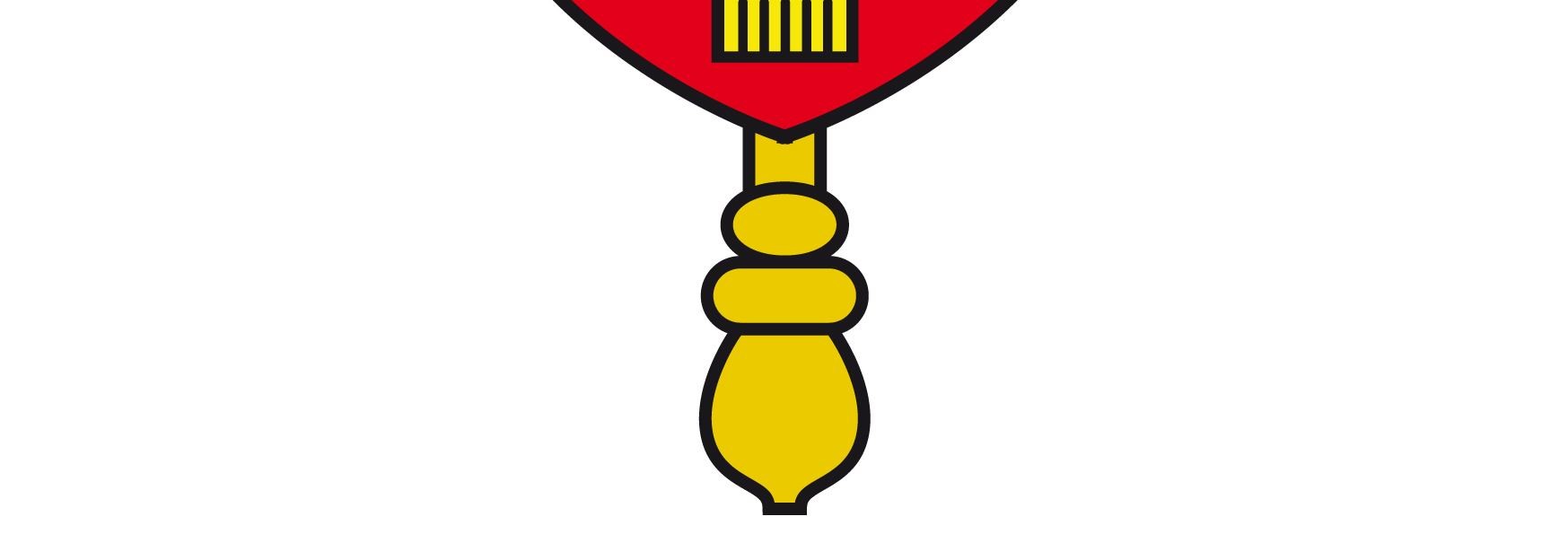 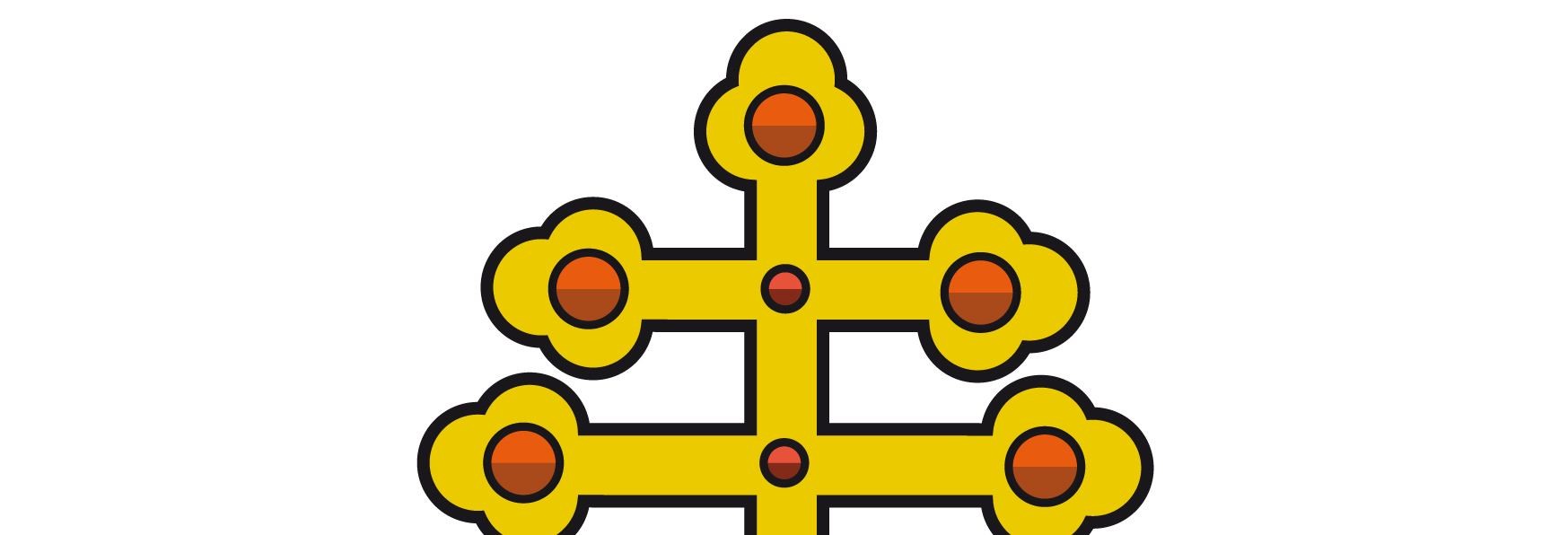 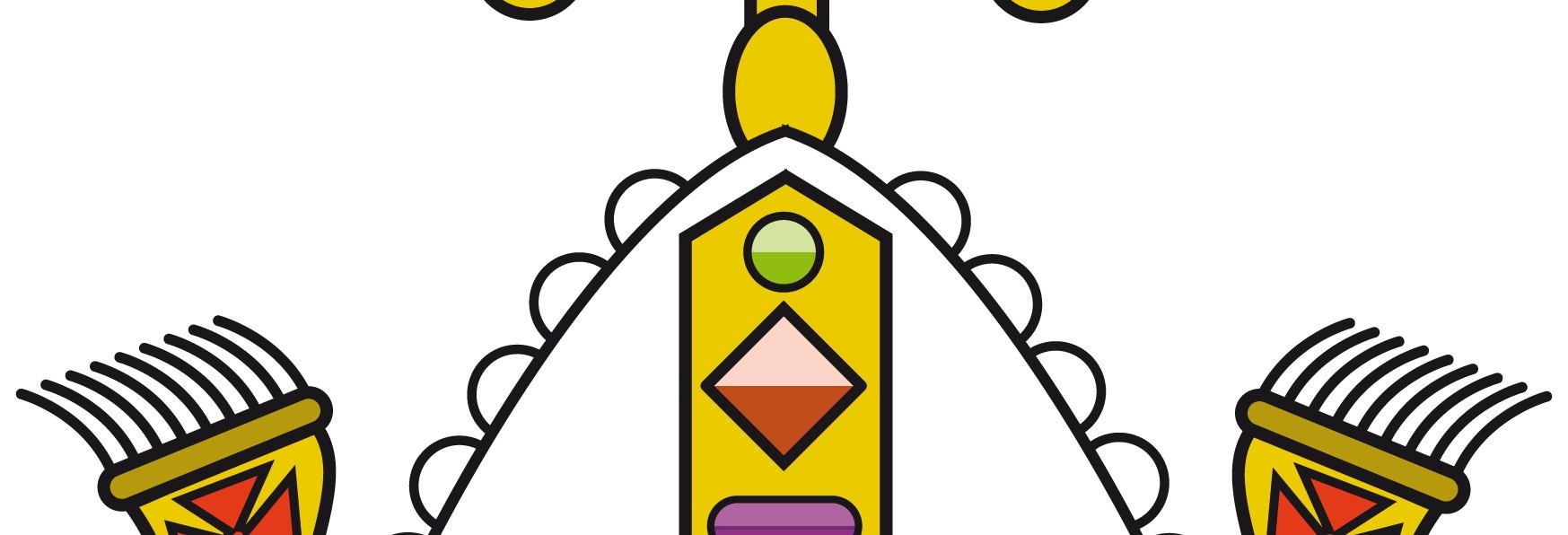 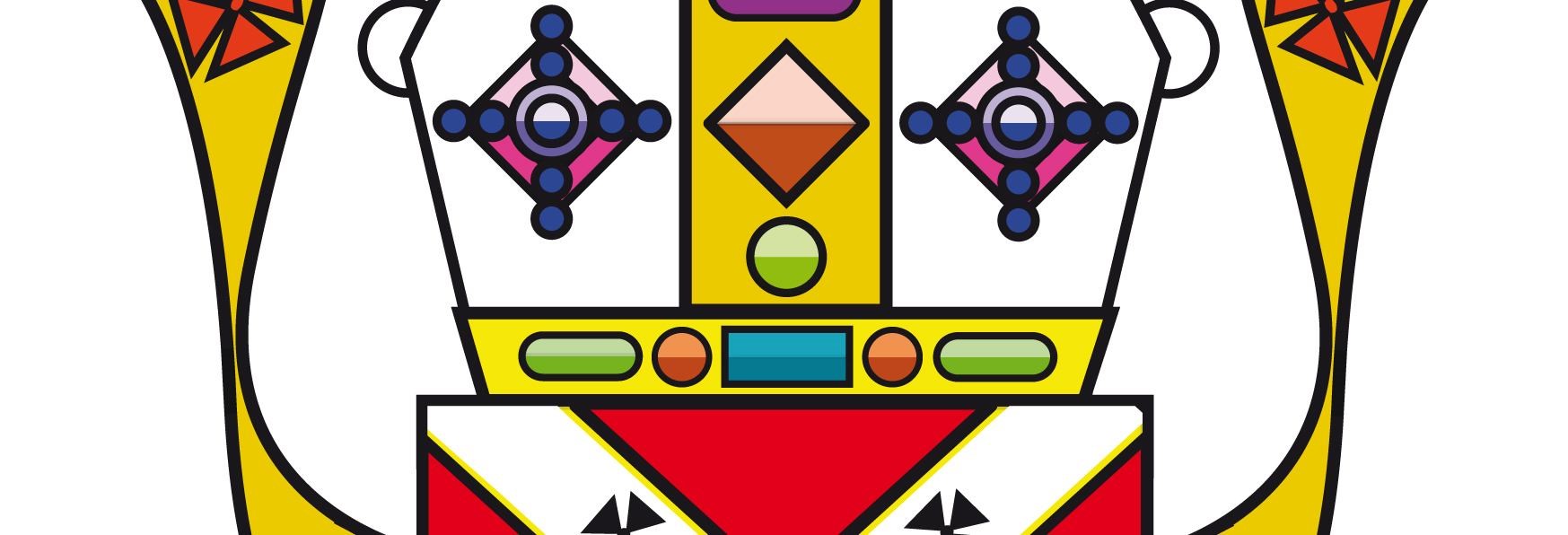 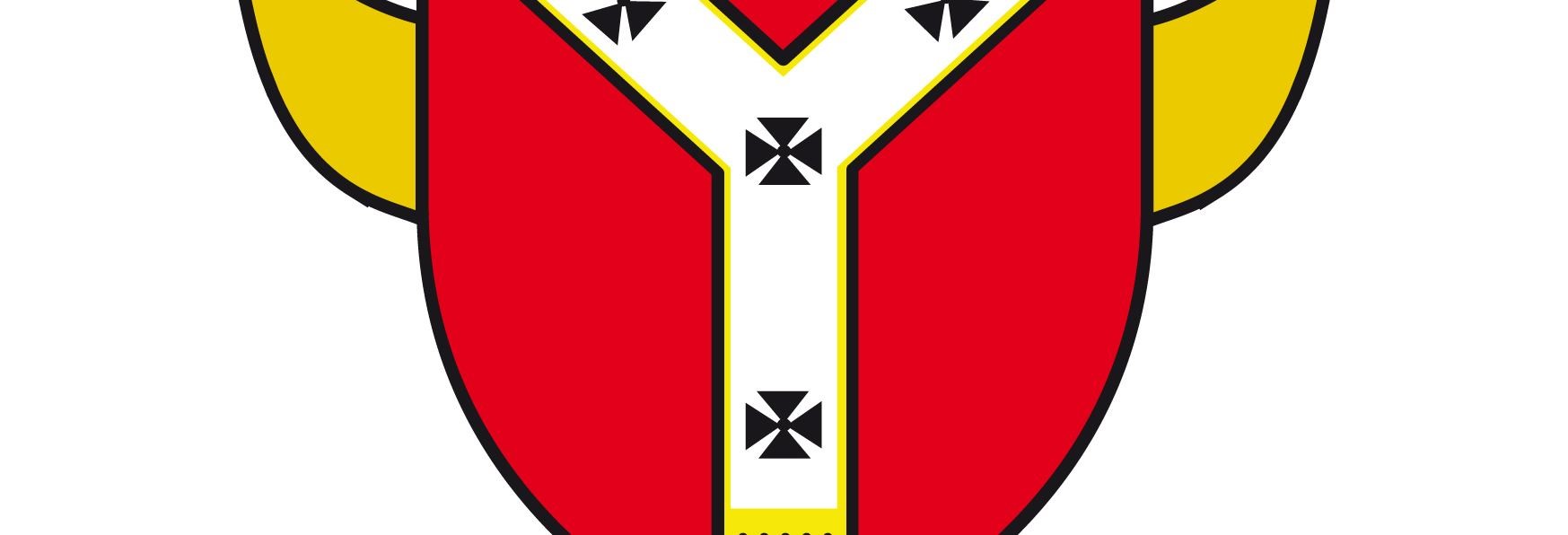 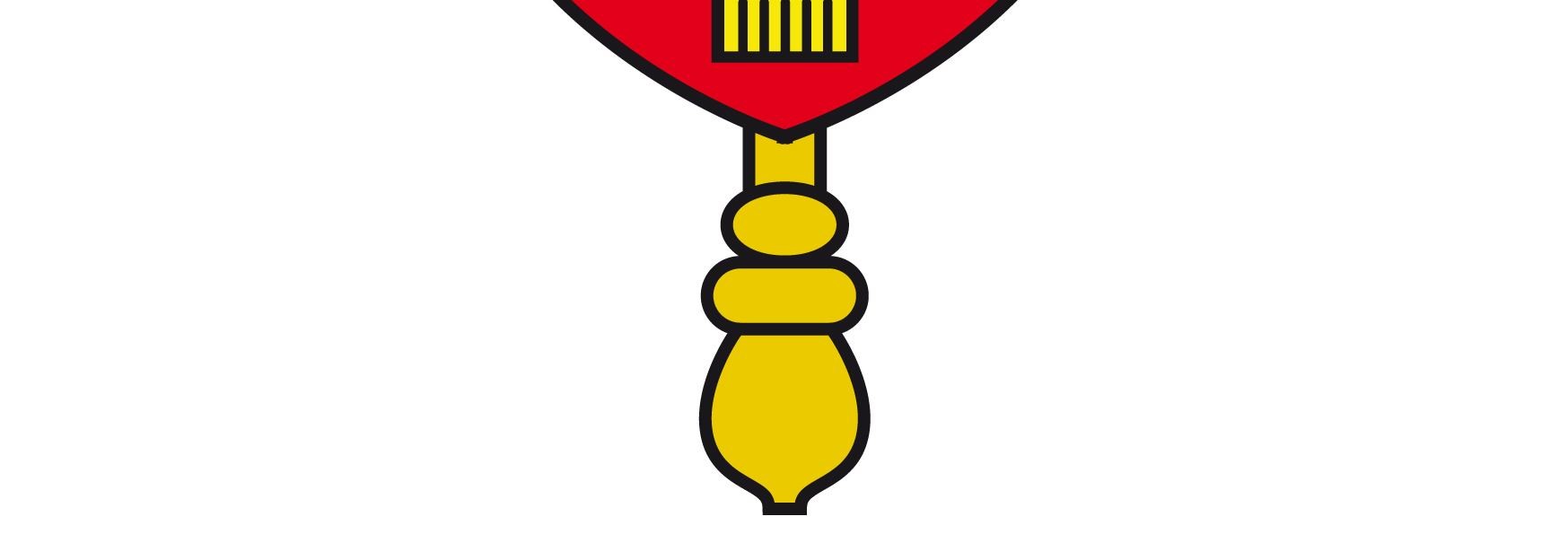 Catholic Primary Schools   Supplementary Information Form  2019 – 2020                            St. Peter-in-Chains RC Infant School   Child’s Details Parent/Carer Details Details of Religion I confirm that I have read and understood the Admissions Policy and that the information I have provided is correct.  I understand that I must notify the school immediately if there is any change to these details and that should any information I have given prove to be inaccurate that governors may withdraw any offer of a place even if the child has already started school. Signed………………………………………                Date…..………………… Please note: Applicants from other Christian denominations and other faiths may attach a baptism certificate or a letter from their minister or religious leader, confirming membership of that faith community. You must complete your local authority’s application form online by the closing date.  If you do not do this you will not be offered a place. Checklist: Have you enclosed: 	 Copy of baptism certificate 	Evidence of exceptional need (where necessary)Have you completed your local authority’s online application form?  Child’s surname: Child’s  first name: Home Address: Date of Birth: Postcode: Parent‘s name: Address (if different from above): Telephone number: Religion of child: (Please tick) Catholic Other Christian (name of denomination ) Other faith Catholic Parish you live in: Catholic Parish you live in: Church where child was baptised and date of baptism: (baptism certificate required) Church where child was baptised and date of baptism: (baptism certificate required) Names of brothers and sisters at this school or St. Gildas’Names of brothers and sisters at this school or St. Gildas’NameClass